от 31 января 2022 года										  № 88О внесении изменений в постановление администрации городского округа 
город Шахунья Нижегородской области от 14.08.2018 № 1111 «Об утверждении краткосрочного плана реализации региональной программы капитального ремонта общего имущества в многоквартирных домах, расположенных на территории Нижегородской области, в отношении многоквартирных домов городского округа город Шахунья Нижегородской области  на 2017-2019 годы»Администрация городского округа город Шахунья Нижегородской области 
п о с т а н о в л я е т :1. В постановление администрации городского округа город Шахунья Нижегородской области от 14.08.2018  № 1111 «Об утверждении краткосрочного плана реализации региональной программы капитального ремонта общего имущества в многоквартирных домах, расположенных на территории Нижегородской области, в отношении многоквартирных домов городского округа город Шахунья Нижегородской области на 2017-2019 годы» (с изменениями от 23.01.2020 № 74) внести изменения, изложив в новой редакции  краткосрочный план согласно приложению к настоящему постановлению.2. Настоящее постановление вступает в силу со дня его официального опубликования в газете «Знамя труда».3. Начальнику общего отдела администрации городского округа город Шахунья Нижегородской области обеспечить размещение настоящего постановления на официальном сайте администрации городского округа город Шахунья Нижегородской области и в газете «Знамя труда».4. Признать утратившим силу  постановление администрации городского округа город Шахунья Нижегородской области от 23.01.2020 № 74 «О внесении изменений в постановление администрации городского округа город Шахунья Нижегородской области  от  14.08.2018  № 1111 «Об утверждении краткосрочного плана реализации региональной программы  капитального ремонта общего имущества в многоквартирных домах, расположенных на территории Нижегородской области, в отношении многоквартирных домов городского округа город Шахунья Нижегородской области  на 2017-2019 годы» со дня вступления в силу настоящего постановления.5. Контроль за исполнением настоящего постановления возложить на заместителя главы администрации городского округа город Шахунья Нижегородской области С.А.Кузнецова.Глава местного самоуправлениягородского округа город Шахунья						          Р.В.КошелевПриложение к постановлению администрациигородского округа город Шахунья от 31.01.2022 г. № 88УТВЕРЖДЕНпостановлением администрациигородского округа город Шахунья 
Нижегородской областиот 14.08.2018 г. № 1111Краткосрочный план реализации региональной программы капитального ремонта общего имущества в многоквартирных домах, расположенных на территории Нижегородской области, 
в отношении многоквартирных домов городского округа город Шахунья Нижегородской области на 2017 - 2019 годы г. Шахунья2022 г.ПАСПОРТКраткосрочный план реализации региональной  программы капитального ремонта общего имущества в многоквартирных домах, расположенных на территории Нижегородской области, в отношении многоквартирных домов городского округа город Шахунья Нижегородской области на 2017 - 2019 годы11. Перечень многоквартирных домов, расположенных на территории городского округа город Шахунья Нижегородской области, подлежащих капитальному ремонту общего имущества в многоквартирных домах по видам работ и услуг на 2017 - 2019 годы (приложение 2).12. Перечень услуг и (или) работ по капитальному ремонту общего имущества в многоквартирном доме, оказание и (или) выполнение которых финансируются за счет средств фонда капитального ремонта, сформированного исходя из минимального размера взноса, установленного в соответствии со статьей 5 Закона Нижегородской области от 28.11.2013  №  159-З  «Об организации проведения капитального ремонта общего имущества в многоквартирных домах, расположенных на территории Нижегородской области» (в соответствии с приложением 3), включает в себя:1) ремонт внутридомовых инженерных систем электро-, тепло-, водоснабжения, водоотведения;
2)  ремонт крыши;3) ремонт подвальных помещений, относящихся к общему имуществу в многоквартирном доме;4)  ремонт фасада;5) разработку проектной документации для капитального ремонта и проведение государственной экспертизы такой документации в соответствии с законодательством Российской Федерации о градостроительной деятельности. Стоимость услуг и (или) работ, указанных в настоящем пункте, не может превышать 7 процентов от общей стоимости услуг и (или) работ по капитальному ремонту;6) разработку сметной документации на выполнение работ и (или) услуг по капитальному ремонту;7)  осуществление строительного контроля.________________________________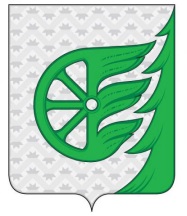 Администрация городского округа город ШахуньяНижегородской областиП О С Т А Н О В Л Е Н И ЕНаименование Краткосрочного плана Краткосрочный план реализации региональной  программы капитального ремонта общего имущества в многоквартирных домах, расположенных на территории Нижегородской области, в отношении многоквартирных домов городского округа город Шахунья Нижегородской области на 2017 - 2019 годы (далее – План).2. Основание для разработки Плана1) Жилищный кодекс Российской Федерации;2) Федеральный закон от 21 июля 2007 года № 185-ФЗ «О Фонде содействия реформированию жилищно-коммунального хозяйства» (далее – Федеральный закон № 185 ФЗ);3) Закон Нижегородской области от 28 ноября 2013 года № 159-З «Об организации проведения капитального ремонта общего имущества в многоквартирных домах, расположенных на территории  Нижегородской области»;4) Постановление Правительства Нижегородской области от 20 июня 2014 года № 409 «Об утверждении Порядка утверждения краткосрочных  планов реализации  региональной  программы капитального ремонта общего имущества в многоквартирных домах, расположенных на территории Нижегородской области; 5) Постановление Правительства Нижегородской области от 26.12.2013  № 1000 «Об установлении минимального размера взноса на капитальный ремонт общего имущества в многоквартирных домах, расположенных на территории Нижегородской области на 2014 год».3.  Заказчик ПланаАдминистрация городского округа город Шахунья Нижегородской области 4.  Разработчик Плана, транспорта, связи, ЖКХ и энергетики администрации  городского округа город Шахунья Нижегородской области5.  Цели Плана1) Создание безопасных и благоприятных условий проживания граждан в многоквартирных домах, расположенных на территории городского округа город Шахунья Нижегородской области   (далее – МКД);2) Устранение неисправностей изношенных конструктивных элементов общего имущества собственников помещений в МКД, в том числе по их восстановлению или замене для улучшения эксплуатационных характеристик; 3) Обеспечение надлежащего состояния общего имущества в многоквартирных домах в соответствии с Правилами и нормами технической эксплуатации жилищного фонда, утвержденными постановлением Государственного комитета РФ по строительству и жилищно-коммунальному комплексу от 27 сентября 2003 года № 170;6. Задачи Плана1) Обеспечение своевременного проведения капитального ремонта общего имущества всех МКД, за исключением МКД, признанных в установленном порядке аварийными и подлежащими сносу;2) Использование эффективных технических решений при проведении капитального ремонта. 7. Сроки реализации Плана2017 - 2019 годы8. Объем и источники финансирования Плана9.  Исполнители Плана10. Ожидаемые результатыОсновной источник реализации Программы - взносы собственников помещений в многоквартирных домах на капитальный ремонт общего имущества в многоквартирном доме (приложение 1).2017 год:- средства собственников помещений – 23863,104 тыс.руб.2018 год:- средства собственников помещений – 45101,204 тыс. руб.2019 год:- средства собственников помещений – 9011,252 тыс. руб.Некоммерческая организация – «Фонд капитального ремонта многоквартирных домов, расположенных на территории Нижегородской области» (Региональный оператор);Администрация  городского округа город Шахунья Нижегородской области.Количество МКД, в которых планируется проведение капитального ремонта – 44 ед., общая площадь жилых и нежилых помещений в МКД – 59757,20 кв.м.13.  Индикаторы достижения цели и непосредственные результаты Плана14. Контроль за исполнением ПланаПо итогам реализации Плана будут достигнуты следующие значения индикаторов и показатели непосредственных результатов:Индикаторы:1. Доля общей площади капитально отремонтированных многоквартирных домов в общей площади многоквартирных домов городского округа город Шахунья Нижегородской области, подлежащих включению в Программу составит 15,4 %.Непосредственные результаты:1. Общая площадь капитально отремонтированных многоквартирных домов составит 59,76 тыс. кв.м.2. Общее количество капитально отремонтированных многоквартирных домов составит 44 ед.Администрация городского округа город Шахунья Нижегородской области;Некоммерческая организация – «Фонд капитального ремонта многоквартирных домов, расположенных на территории Нижегородской области» (Региональный оператор);Государственная жилищная инспекция Нижегородской области.Приложение 1Приложение 1Приложение 1Приложение 1Приложение 1Финансовое обеспечение многоквартирных домов, находящихся на территории городского округа город Шахунья Нижегородской области, общее имущество которых подлежит капитальному ремонту в 2017-2019 годах, включенных в краткосрочный планФинансовое обеспечение многоквартирных домов, находящихся на территории городского округа город Шахунья Нижегородской области, общее имущество которых подлежит капитальному ремонту в 2017-2019 годах, включенных в краткосрочный планФинансовое обеспечение многоквартирных домов, находящихся на территории городского округа город Шахунья Нижегородской области, общее имущество которых подлежит капитальному ремонту в 2017-2019 годах, включенных в краткосрочный планФинансовое обеспечение многоквартирных домов, находящихся на территории городского округа город Шахунья Нижегородской области, общее имущество которых подлежит капитальному ремонту в 2017-2019 годах, включенных в краткосрочный планФинансовое обеспечение многоквартирных домов, находящихся на территории городского округа город Шахунья Нижегородской области, общее имущество которых подлежит капитальному ремонту в 2017-2019 годах, включенных в краткосрочный планФинансовое обеспечение многоквартирных домов, находящихся на территории городского округа город Шахунья Нижегородской области, общее имущество которых подлежит капитальному ремонту в 2017-2019 годах, включенных в краткосрочный планФинансовое обеспечение многоквартирных домов, находящихся на территории городского округа город Шахунья Нижегородской области, общее имущество которых подлежит капитальному ремонту в 2017-2019 годах, включенных в краткосрочный планФинансовое обеспечение многоквартирных домов, находящихся на территории городского округа город Шахунья Нижегородской области, общее имущество которых подлежит капитальному ремонту в 2017-2019 годах, включенных в краткосрочный планФинансовое обеспечение многоквартирных домов, находящихся на территории городского округа город Шахунья Нижегородской области, общее имущество которых подлежит капитальному ремонту в 2017-2019 годах, включенных в краткосрочный планФинансовое обеспечение многоквартирных домов, находящихся на территории городского округа город Шахунья Нижегородской области, общее имущество которых подлежит капитальному ремонту в 2017-2019 годах, включенных в краткосрочный планФинансовое обеспечение многоквартирных домов, находящихся на территории городского округа город Шахунья Нижегородской области, общее имущество которых подлежит капитальному ремонту в 2017-2019 годах, включенных в краткосрочный планФинансовое обеспечение многоквартирных домов, находящихся на территории городского округа город Шахунья Нижегородской области, общее имущество которых подлежит капитальному ремонту в 2017-2019 годах, включенных в краткосрочный планФинансовое обеспечение многоквартирных домов, находящихся на территории городского округа город Шахунья Нижегородской области, общее имущество которых подлежит капитальному ремонту в 2017-2019 годах, включенных в краткосрочный планФинансовое обеспечение многоквартирных домов, находящихся на территории городского округа город Шахунья Нижегородской области, общее имущество которых подлежит капитальному ремонту в 2017-2019 годах, включенных в краткосрочный планФинансовое обеспечение многоквартирных домов, находящихся на территории городского округа город Шахунья Нижегородской области, общее имущество которых подлежит капитальному ремонту в 2017-2019 годах, включенных в краткосрочный планФинансовое обеспечение многоквартирных домов, находящихся на территории городского округа город Шахунья Нижегородской области, общее имущество которых подлежит капитальному ремонту в 2017-2019 годах, включенных в краткосрочный планФинансовое обеспечение многоквартирных домов, находящихся на территории городского округа город Шахунья Нижегородской области, общее имущество которых подлежит капитальному ремонту в 2017-2019 годах, включенных в краткосрочный планФинансовое обеспечение многоквартирных домов, находящихся на территории городского округа город Шахунья Нижегородской области, общее имущество которых подлежит капитальному ремонту в 2017-2019 годах, включенных в краткосрочный планФинансовое обеспечение многоквартирных домов, находящихся на территории городского округа город Шахунья Нижегородской области, общее имущество которых подлежит капитальному ремонту в 2017-2019 годах, включенных в краткосрочный планФинансовое обеспечение многоквартирных домов, находящихся на территории городского округа город Шахунья Нижегородской области, общее имущество которых подлежит капитальному ремонту в 2017-2019 годах, включенных в краткосрочный планФинансовое обеспечение многоквартирных домов, находящихся на территории городского округа город Шахунья Нижегородской области, общее имущество которых подлежит капитальному ремонту в 2017-2019 годах, включенных в краткосрочный планФинансовое обеспечение многоквартирных домов, находящихся на территории городского округа город Шахунья Нижегородской области, общее имущество которых подлежит капитальному ремонту в 2017-2019 годах, включенных в краткосрочный планФинансовое обеспечение многоквартирных домов, находящихся на территории городского округа город Шахунья Нижегородской области, общее имущество которых подлежит капитальному ремонту в 2017-2019 годах, включенных в краткосрочный планФинансовое обеспечение многоквартирных домов, находящихся на территории городского округа город Шахунья Нижегородской области, общее имущество которых подлежит капитальному ремонту в 2017-2019 годах, включенных в краткосрочный планФинансовое обеспечение многоквартирных домов, находящихся на территории городского округа город Шахунья Нижегородской области, общее имущество которых подлежит капитальному ремонту в 2017-2019 годах, включенных в краткосрочный планФинансовое обеспечение многоквартирных домов, находящихся на территории городского округа город Шахунья Нижегородской области, общее имущество которых подлежит капитальному ремонту в 2017-2019 годах, включенных в краткосрочный планФинансовое обеспечение многоквартирных домов, находящихся на территории городского округа город Шахунья Нижегородской области, общее имущество которых подлежит капитальному ремонту в 2017-2019 годах, включенных в краткосрочный планФинансовое обеспечение многоквартирных домов, находящихся на территории городского округа город Шахунья Нижегородской области, общее имущество которых подлежит капитальному ремонту в 2017-2019 годах, включенных в краткосрочный планФинансовое обеспечение многоквартирных домов, находящихся на территории городского округа город Шахунья Нижегородской области, общее имущество которых подлежит капитальному ремонту в 2017-2019 годах, включенных в краткосрочный план№п/пНаименование муниципального района (городского округа)Общая площадь жилых и нежилых помещений в МКД, участвующих в региональной программе капитального ремонта общего имущества в многоквартирных домах, расположенных на территории Нижегородской областиОбщая площадь жилых и нежилых помещений в МКД, участвующих в региональной программе капитального ремонта общего имущества в многоквартирных домах, расположенных на территории Нижегородской областиОбщая площадь жилых и нежилых помещений в МКД, участвующих в региональной программе капитального ремонта общего имущества в многоквартирных домах, расположенных на территории Нижегородской областиОбщая площадь жилых и нежилых помещений в МКД, участвующих в региональной программе капитального ремонта общего имущества в многоквартирных домах, расположенных на территории Нижегородской областиОбщая площадь жилых и нежилых помещений, выбывших из региональной программы Общая площадь жилых и нежилых помещений, вновь включенных в региональную программу  размер взноса на капитальный ремонт МКДПланируемый объем начислений в месяцПланируемый объем начислений в месяцПланируемый объем начислений в месяцПланируемый объем начислений в месяцПланируемый объем начислений в месяцПланируемый объем начислений в месяцПланируемый процент сбора взносов на капитальный ремонт Планируемый процент сбора взносов на капитальный ремонт Планируемый процент сбора взносов на капитальный ремонт Планируемый процент сбора взносов на капитальный ремонт Доля, направленная на капитальный ремонт в соотвествии со ст. 32 Закона Нижегородской области  от 28.11.2013 № 159-З (счет у регионального оператора РО)Планируемые средства государственной и муниципальной поддержкиПланируемые средства государственной и муниципальной поддержкиОстаток средств, неиспользованных региональным оператором в предыдущем годуПланируемые средва на капитальный ремонт Планируемые средва на капитальный ремонт Планируемые средва на капитальный ремонт Планируемые средва на капитальный ремонт Планируемые средва на капитальный ремонт Планируемые средва на капитальный ремонт №п/пНаименование муниципального района (городского округа)Всегов  том числев  том числев  том числеОбщая площадь жилых и нежилых помещений, выбывших из региональной программы Общая площадь жилых и нежилых помещений, вновь включенных в региональную программу  размер взноса на капитальный ремонт МКДВсегов том числев том числев том числев том числев том числев том числев том числев том числев том числеДоля, направленная на капитальный ремонт в соотвествии со ст. 32 Закона Нижегородской области  от 28.11.2013 № 159-З (счет у регионального оператора РО)Всегов том числеОстаток средств, неиспользованных региональным оператором в предыдущем годуВсего средств на капитальный ремонт по Нижегородской области (столбец 18+столбец 24 + столбец 25 + столбец 26)в том числев том числев том числев том числев том числе№п/пНаименование муниципального района (городского округа)Всегоу регионального оператора (РО)на спец. счете у реионального оператора (СчРО)на спец. счете ТСЖ/ЖК/УООбщая площадь жилых и нежилых помещений, выбывших из региональной программы Общая площадь жилых и нежилых помещений, вновь включенных в региональную программу  размер взноса на капитальный ремонт МКДВсегоОбъем  начисления  (столбец 4 х столбец 9) (счет у регионального оператора РО)Объем  начисления  (столбец 4 х столбец 9) (счет у регионального оператора РО)Объем  начисления  (столбец 5 х столбец 9) (спец.счет у регионального оператора СчРООбъем  начисления  (столбец 5 х столбец 9) (спец.счет у регионального оператора СчРООбъем  начисления  (столбец 6 х столбец 9) (спец.счета ТСЖ/ЖК/УО)На счете у регионального оператора (РО) На спец.счете у регионального оператора (СчРО)На спец. счетах  ТСЖ/ЖК/УОНа спец. счетах  ТСЖ/ЖК/УОДоля, направленная на капитальный ремонт в соотвествии со ст. 32 Закона Нижегородской области  от 28.11.2013 № 159-З (счет у регионального оператора РО)Всегоза счет средств Фонда содействия реформированию ЖКХОстаток средств, неиспользованных региональным оператором в предыдущем годуВсего средств на капитальный ремонт по Нижегородской области (столбец 18+столбец 24 + столбец 25 + столбец 26)На счете у регионального оператора (РО) (столбец 11 х столбец 14 х столбец 17 х  12 мес) + столбец 22На счете у регионального оператора (РО) (столбец 11 х столбец 14 х столбец 17 х  12 мес) + столбец 22На спец. счете у регионального оператора (СчРО) (столбец 12 х столбец 15  х  12 мес)  (по МКД включенных в краткосрочный план)На спец. счете у регионального оператора (СчРО) (столбец 12 х столбец 15  х  12 мес)  (по МКД включенных в краткосрочный план) На специальных счетах ТСЖ/ЖК/УО (столбец 13 х столбец 16  х  12 мес)  (по МКД включенных в краткосрочный план)№п/пНаименование муниципального района (городского округа)кв.м кв.м кв.м кв.м кв.м кв.м руб.руб.руб.руб.руб.руб.руб.%%%%%руб.руб.руб.руб.руб.руб.руб.руб.руб.123456789101111121213141516161718192223242425252651Городской округ город Шахунья Нижегородской областиГородской округ город Шахунья Нижегородской областиГородской округ город Шахунья Нижегородской областиГородской округ город Шахунья Нижегородской областиГородской округ город Шахунья Нижегородской областиГородской округ город Шахунья Нижегородской областиГородской округ город Шахунья Нижегородской областиГородской округ город Шахунья Нижегородской областиГородской округ город Шахунья Нижегородской областиГородской округ город Шахунья Нижегородской областиГородской округ город Шахунья Нижегородской областиГородской округ город Шахунья Нижегородской областиГородской округ город Шахунья Нижегородской областиГородской округ город Шахунья Нижегородской областиГородской округ город Шахунья Нижегородской областиГородской округ город Шахунья Нижегородской областиГородской округ город Шахунья Нижегородской областиГородской округ город Шахунья Нижегородской областиГородской округ город Шахунья Нижегородской областиГородской округ город Шахунья Нижегородской областиГородской округ город Шахунья Нижегородской областиГородской округ город Шахунья Нижегородской областиГородской округ город Шахунья Нижегородской областиГородской округ город Шахунья Нижегородской областиГородской округ город Шахунья Нижегородской областиГородской округ город Шахунья Нижегородской областиГородской округ город Шахунья Нижегородской областиГородской округ город Шахунья Нижегородской областиВсего по городскому округу город Шахунья на 2017-2019 годыВсего по городскому округу город Шахунья на 2017-2019 годы6 408 33581 988 93781 988 93781 988 937по МО на 2017 годпо МО на 2017 год397 829,75390 266,857 562,906,302 506 3272 458 6812 458 68147 64690953 751 47429 114 88329 114 88329 114 883по МО на 2018 годпо МО на 2018 год398 749,65391 186,757 562,906,302 512 1232 464 4772 464 47747 64689951 334 91626 451 88026 451 88026 451 880по МО на 2019 годпо МО на 2019 год398 489,05390 926,157 562,906,302 510 4812 462 8352 462 83547 64689951 321 94526 422 17426 422 17426 422 174Приложение 2Приложение 2Приложение 2Перечень  многоквартирных домов, находящихся на территории городского округа город Шахунья Нижегородской области, общее имущество которых подлежит капитальному ремонту в 2017-2019 годах, включенных в краткосрочный планПеречень  многоквартирных домов, находящихся на территории городского округа город Шахунья Нижегородской области, общее имущество которых подлежит капитальному ремонту в 2017-2019 годах, включенных в краткосрочный планПеречень  многоквартирных домов, находящихся на территории городского округа город Шахунья Нижегородской области, общее имущество которых подлежит капитальному ремонту в 2017-2019 годах, включенных в краткосрочный планПеречень  многоквартирных домов, находящихся на территории городского округа город Шахунья Нижегородской области, общее имущество которых подлежит капитальному ремонту в 2017-2019 годах, включенных в краткосрочный планПеречень  многоквартирных домов, находящихся на территории городского округа город Шахунья Нижегородской области, общее имущество которых подлежит капитальному ремонту в 2017-2019 годах, включенных в краткосрочный планПеречень  многоквартирных домов, находящихся на территории городского округа город Шахунья Нижегородской области, общее имущество которых подлежит капитальному ремонту в 2017-2019 годах, включенных в краткосрочный планПеречень  многоквартирных домов, находящихся на территории городского округа город Шахунья Нижегородской области, общее имущество которых подлежит капитальному ремонту в 2017-2019 годах, включенных в краткосрочный планПеречень  многоквартирных домов, находящихся на территории городского округа город Шахунья Нижегородской области, общее имущество которых подлежит капитальному ремонту в 2017-2019 годах, включенных в краткосрочный планПеречень  многоквартирных домов, находящихся на территории городского округа город Шахунья Нижегородской области, общее имущество которых подлежит капитальному ремонту в 2017-2019 годах, включенных в краткосрочный планПеречень  многоквартирных домов, находящихся на территории городского округа город Шахунья Нижегородской области, общее имущество которых подлежит капитальному ремонту в 2017-2019 годах, включенных в краткосрочный планПеречень  многоквартирных домов, находящихся на территории городского округа город Шахунья Нижегородской области, общее имущество которых подлежит капитальному ремонту в 2017-2019 годах, включенных в краткосрочный планПеречень  многоквартирных домов, находящихся на территории городского округа город Шахунья Нижегородской области, общее имущество которых подлежит капитальному ремонту в 2017-2019 годах, включенных в краткосрочный планПеречень  многоквартирных домов, находящихся на территории городского округа город Шахунья Нижегородской области, общее имущество которых подлежит капитальному ремонту в 2017-2019 годах, включенных в краткосрочный планПеречень  многоквартирных домов, находящихся на территории городского округа город Шахунья Нижегородской области, общее имущество которых подлежит капитальному ремонту в 2017-2019 годах, включенных в краткосрочный планПеречень  многоквартирных домов, находящихся на территории городского округа город Шахунья Нижегородской области, общее имущество которых подлежит капитальному ремонту в 2017-2019 годах, включенных в краткосрочный планПеречень  многоквартирных домов, находящихся на территории городского округа город Шахунья Нижегородской области, общее имущество которых подлежит капитальному ремонту в 2017-2019 годах, включенных в краткосрочный планПеречень  многоквартирных домов, находящихся на территории городского округа город Шахунья Нижегородской области, общее имущество которых подлежит капитальному ремонту в 2017-2019 годах, включенных в краткосрочный планПеречень  многоквартирных домов, находящихся на территории городского округа город Шахунья Нижегородской области, общее имущество которых подлежит капитальному ремонту в 2017-2019 годах, включенных в краткосрочный планПеречень  многоквартирных домов, находящихся на территории городского округа город Шахунья Нижегородской области, общее имущество которых подлежит капитальному ремонту в 2017-2019 годах, включенных в краткосрочный планПеречень  многоквартирных домов, находящихся на территории городского округа город Шахунья Нижегородской области, общее имущество которых подлежит капитальному ремонту в 2017-2019 годах, включенных в краткосрочный планПеречень  многоквартирных домов, находящихся на территории городского округа город Шахунья Нижегородской области, общее имущество которых подлежит капитальному ремонту в 2017-2019 годах, включенных в краткосрочный планПеречень  многоквартирных домов, находящихся на территории городского округа город Шахунья Нижегородской области, общее имущество которых подлежит капитальному ремонту в 2017-2019 годах, включенных в краткосрочный планПеречень  многоквартирных домов, находящихся на территории городского округа город Шахунья Нижегородской области, общее имущество которых подлежит капитальному ремонту в 2017-2019 годах, включенных в краткосрочный планПеречень  многоквартирных домов, находящихся на территории городского округа город Шахунья Нижегородской области, общее имущество которых подлежит капитальному ремонту в 2017-2019 годах, включенных в краткосрочный планПеречень  многоквартирных домов, находящихся на территории городского округа город Шахунья Нижегородской области, общее имущество которых подлежит капитальному ремонту в 2017-2019 годах, включенных в краткосрочный планПеречень  многоквартирных домов, находящихся на территории городского округа город Шахунья Нижегородской области, общее имущество которых подлежит капитальному ремонту в 2017-2019 годах, включенных в краткосрочный планПеречень  многоквартирных домов, находящихся на территории городского округа город Шахунья Нижегородской области, общее имущество которых подлежит капитальному ремонту в 2017-2019 годах, включенных в краткосрочный планПеречень  многоквартирных домов, находящихся на территории городского округа город Шахунья Нижегородской области, общее имущество которых подлежит капитальному ремонту в 2017-2019 годах, включенных в краткосрочный планПеречень  многоквартирных домов, находящихся на территории городского округа город Шахунья Нижегородской области, общее имущество которых подлежит капитальному ремонту в 2017-2019 годах, включенных в краткосрочный планПеречень  многоквартирных домов, находящихся на территории городского округа город Шахунья Нижегородской области, общее имущество которых подлежит капитальному ремонту в 2017-2019 годах, включенных в краткосрочный планПеречень  многоквартирных домов, находящихся на территории городского округа город Шахунья Нижегородской области, общее имущество которых подлежит капитальному ремонту в 2017-2019 годах, включенных в краткосрочный планПеречень  многоквартирных домов, находящихся на территории городского округа город Шахунья Нижегородской области, общее имущество которых подлежит капитальному ремонту в 2017-2019 годах, включенных в краткосрочный план№ п/пАдрес МКДАдрес МКДГод ввода в эксплуатациюГод ввода в эксплуатациюЗавершение последнего капитального ремонтаЗавершение последнего капитального ремонтаСпособ формирования Фонда: спецсчет - ТСЖ/ЖК/УО;спецсчет у рег. оператора - СчРО;счет рег. Оператора - РОСпособ формирования Фонда: спецсчет - ТСЖ/ЖК/УО;спецсчет у рег. оператора - СчРО;счет рег. Оператора - РОСпособ формирования Фонда: спецсчет - ТСЖ/ЖК/УО;спецсчет у рег. оператора - СчРО;счет рег. Оператора - РОМатериал стенКоличество этажейКоличество подъездовОбщая площадь МКД, всегоПлощадь помещений МКД:Площадь помещений МКД:Площадь помещений МКД:Площадь помещений МКД:Площадь помещений МКД:Количество жителей, зарегистрированных в МКД на дату утверждения краткосрочного планаИсточники финансирования капитального ремонтаИсточники финансирования капитального ремонтаИсточники финансирования капитального ремонтаИсточники финансирования капитального ремонтаИсточники финансирования капитального ремонтаИсточники финансирования капитального ремонтаСтоимость капитального ремонтаСтоимость капитального ремонтаСтоимость капитального ремонтаСтоимость капитального ремонтаСтоимость капитального ремонтаПлановая дата завершения работ№ п/пАдрес МКДАдрес МКДГод ввода в эксплуатациюГод ввода в эксплуатациюЗавершение последнего капитального ремонтаЗавершение последнего капитального ремонтаСпособ формирования Фонда: спецсчет - ТСЖ/ЖК/УО;спецсчет у рег. оператора - СчРО;счет рег. Оператора - РОСпособ формирования Фонда: спецсчет - ТСЖ/ЖК/УО;спецсчет у рег. оператора - СчРО;счет рег. Оператора - РОСпособ формирования Фонда: спецсчет - ТСЖ/ЖК/УО;спецсчет у рег. оператора - СчРО;счет рег. Оператора - РОМатериал стенКоличество этажейКоличество подъездовОбщая площадь МКД, всегоВсего:Жилых помещений Нежилых помещений В том числе жилых помещений, находящихся в собственности гражданВ том числе жилых помещений, находящихся в собственности гражданКоличество жителей, зарегистрированных в МКД на дату утверждения краткосрочного планаВсего:в том числе:в том числе:в том числе:в том числе:в том числе:Всего:в том числе:в том числе:в том числе:в том числе:Плановая дата завершения работ№ п/пАдрес МКДАдрес МКДГод ввода в эксплуатациюГод ввода в эксплуатациюЗавершение последнего капитального ремонтаЗавершение последнего капитального ремонтаСпособ формирования Фонда: спецсчет - ТСЖ/ЖК/УО;спецсчет у рег. оператора - СчРО;счет рег. Оператора - РОСпособ формирования Фонда: спецсчет - ТСЖ/ЖК/УО;спецсчет у рег. оператора - СчРО;счет рег. Оператора - РОСпособ формирования Фонда: спецсчет - ТСЖ/ЖК/УО;спецсчет у рег. оператора - СчРО;счет рег. Оператора - РОМатериал стенКоличество этажейКоличество подъездовОбщая площадь МКД, всегоВсего:Жилых помещений Нежилых помещений В том числе жилых помещений, находящихся в собственности гражданВ том числе жилых помещений, находящихся в собственности гражданКоличество жителей, зарегистрированных в МКД на дату утверждения краткосрочного планаВсего:За счет средств Фонда содействия реформированию ЖКХЗа счет средств бюджета субъекта Российской ФедерацииЗа счет средств бюджета субъекта Российской ФедерацииЗа счет средств местного бюджетаЗа счет средств собственников помещений в МКДВсего:Стоимость строительно-монтажных работ (СМР) Стоимость проектных работ  (ПИР)Стоимость затрат на осуществление строительного контроля (технического надзора), авторского надзора применительно к объектам культурного наследияИные виды работ и услуг по капитальному ремонту, предусмотренные ст.20 Закона НО от 28.11.2013 №159-ЗПлановая дата завершения работ№ п/пАдрес МКДАдрес МКДГод ввода в эксплуатациюГод ввода в эксплуатациюЗавершение последнего капитального ремонтаЗавершение последнего капитального ремонтаСпособ формирования Фонда: спецсчет - ТСЖ/ЖК/УО;спецсчет у рег. оператора - СчРО;счет рег. Оператора - РОСпособ формирования Фонда: спецсчет - ТСЖ/ЖК/УО;спецсчет у рег. оператора - СчРО;счет рег. Оператора - РОСпособ формирования Фонда: спецсчет - ТСЖ/ЖК/УО;спецсчет у рег. оператора - СчРО;счет рег. Оператора - РОМатериал стенКоличество этажейКоличество подъездовОбщая площадь МКД, всегоВсего:Жилых помещений Нежилых помещений В том числе жилых помещений, находящихся в собственности гражданВ том числе жилых помещений, находящихся в собственности гражданКоличество жителей, зарегистрированных в МКД на дату утверждения краткосрочного планаВсего:За счет средств Фонда содействия реформированию ЖКХЗа счет средств бюджета субъекта Российской ФедерацииЗа счет средств бюджета субъекта Российской ФедерацииЗа счет средств местного бюджетаЗа счет средств собственников помещений в МКДВсего:Стоимость строительно-монтажных работ (СМР) Стоимость проектных работ  (ПИР)Стоимость затрат на осуществление строительного контроля (технического надзора), авторского надзора применительно к объектам культурного наследияИные виды работ и услуг по капитальному ремонту, предусмотренные ст.20 Закона НО от 28.11.2013 №159-ЗПлановая дата завершения работ№ п/пАдрес МКДАдрес МКДГод ввода в эксплуатациюГод ввода в эксплуатациюЗавершение последнего капитального ремонтаЗавершение последнего капитального ремонтаСпособ формирования Фонда: спецсчет - ТСЖ/ЖК/УО;спецсчет у рег. оператора - СчРО;счет рег. Оператора - РОСпособ формирования Фонда: спецсчет - ТСЖ/ЖК/УО;спецсчет у рег. оператора - СчРО;счет рег. Оператора - РОСпособ формирования Фонда: спецсчет - ТСЖ/ЖК/УО;спецсчет у рег. оператора - СчРО;счет рег. Оператора - РОМатериал стенКоличество этажейКоличество подъездовкв.мкв.мкв.мкв.мкв.мкв.мчел.руб.руб.руб.руб.руб.руб.руб.руб.руб.руб.руб.мм.гггг12233445556789101112131314151617171819202122232425Всего по городскому округу город Шахунья Нижегородской области на 2017-2019 годыВсего по городскому округу город Шахунья Нижегородской области на 2017-2019 годыВсего по городскому округу город Шахунья Нижегородской области на 2017-2019 годы71 820,8059 757,2059 757,2054 583,2054 583,202 357,0077 975 560,0077 975 560,0077 975 560,0074 589 330,001 884 429,001 501 801,00Итого по МО на 2017 год19 188,0016 695,3016 695,3014 813,3014 813,30661,0023 863 104,0023 863 104,0023 863 104,0023 363 127,000,00499 977,001п.Вахтан, ул.Ленина, д.7п.Вахтан, ул.Ленина, д.719751975не былоне былоРОРОРОК433 427,002 448,002 448,002 287,602 287,6080,001 638 689,001 638 689,001 638 689,001 604 355,000,0034 334,0012.20172г.Шахунья, ул.Островского, д.1г.Шахунья, ул.Островского, д.119801980не былоне былоРОРОРОК543 675,603 394,103 394,103 280,303 280,30177,003 621 557,003 621 557,003 621 557,003 545 679,000,0075 878,0012.20173п.Сява, ул.Ленина, д.6п.Сява, ул.Ленина, д.619331933не былоне былоРОРОРОД22496,20448,20448,20430,40430,4017,00939 836,00939 836,00939 836,00920 144,000,0019 692,0012.20174г.Шахунья, ул.Комсомольская, д.55б г.Шахунья, ул.Комсомольская, д.55б 19711971не былоне былоРОРОРОК22784,00723,20723,20723,20723,2020,002 110 341,002 110 341,002 110 341,002 066 125,000,0044 216,0012.20175с.Верховское, ул.Дорожная, д.4с.Верховское, ул.Дорожная, д.419841984не былоне былоРОРОРОК321 225,00875,00875,00424,00424,0031,001 769 031,001 769 031,001 769 031,001 731 966,000,0037 065,0012.20176п.Сява, ул.Ленина, д.9п.Сява, ул.Ленина, д.919351935не былоне былоРОРОРОД22500,90454,90454,90454,90454,9014,001 256 790,001 256 790,001 256 790,001 230 458,000,0026 332,0012.20177г.Шахунья, ул.Островского, д.3г.Шахунья, ул.Островского, д.319781978не былоне былоРОРОРОК543 704,103 422,603 422,603 198,903 198,90147,003 446 308,003 446 308,003 446 308,003 374 102,000,0072 206,0012.20178п.Сява, ул.Просвещения, д.10п.Сява, ул.Просвещения, д.1019741974не былоне былоРОРОРОП543 958,503 638,503 638,503 429,103 429,10106,006 165 057,006 165 057,006 165 057,006 035 889,000,00129 168,0012.20179с.Черное, ул.Молодежная, д.1с.Черное, ул.Молодежная, д.119771977не былоне былоРОРОРОК22607,20559,50559,50245,70245,7030,001 179 674,001 179 674,001 179 674,001 154 957,000,0024 717,0012.201710с.Черное, ул.Молодежная, д.14с.Черное, ул.Молодежная, д.1419861986не былоне былоРОРОРОК23809,50731,30731,30339,20339,2039,001 735 821,001 735 821,001 735 821,001 699 452,000,0036 369,0012.2017Итого по МО на 2018 год 30 930,2025 444,6025 444,6023 544,8023 544,80921,0045 101 204,0045 101 204,0045 101 204,0042 919 834,001 262 878,00918 492,0011п.Вахтан, ул.Гагарина, д.1п.Вахтан, ул.Гагарина, д.119661966не былоне былоРОРОРОК22407,00361,90361,90312,00312,0011,001 034 470,001 034 470,001 034 470,001 012 796,000,0021 674,0012.201812п.Вахтан, ул.Гагарина, д.5п.Вахтан, ул.Гагарина, д.519671967не былоне былоРОРОРОК22503,00360,00360,00360,00360,0011,001 384 861,001 384 861,001 384 861,001 355 845,000,0029 016,0012.201813г.Шахунья, ул.Попова, д.8г.Шахунья, ул.Попова, д.819881988не былоне былоРОРОРОП331 583,201 403,201 403,201 265,001 265,0056,00851 476,00851 476,00851 476,00814 204,0019 848,0017 424,0012.201814г.Шахунья, ул.Первомайская, д.32г.Шахунья, ул.Первомайская, д.3219841984не былоне былоРОРОРОК532 362,602 041,902 041,901 612,001 612,0076,001 235 333,001 235 333,001 235 333,001 175 640,0034 534,0025 159,0012.201815г.Шахунья, ул.Г.Веденина, д.74Аг.Шахунья, ул.Г.Веденина, д.74А19931993не былоне былоРОРОРОК342 316,202 060,202 060,201 723,001 723,0078,003 594 520,003 594 520,003 594 520,003 444 555,0076 251,0073 714,0012.201816г.Шахунья, ул.Тургенева, д.38Аг.Шахунья, ул.Тургенева, д.38А19841984не былоне былоРОРОРОК342 202,801 980,101 980,101 712,001 712,0077,002 278 833,002 278 833,002 278 833,002 200 592,0031 148,0047 093,0012.201817г.Шахунья, ул.Тургенева, д.40Аг.Шахунья, ул.Тургенева, д.40А19931993не былоне былоРОРОРОК342 330,802 072,102 072,101 851,001 851,0080,002 262 596,002 262 596,002 262 596,002 184 113,0031 742,0046 741,0012.201818п. Вахтан, ул.Линейная д.40п. Вахтан, ул.Линейная д.4019651965не былоне былоРОРОРОК22511,00365,00365,00365,00365,0016,002 021 282,002 021 282,002 021 282,001 844 390,00137 422,0039 470,0012.201819п. Вахтан, ул. Линейная д.42п. Вахтан, ул. Линейная д.4219651965не былоне былоРОРОРОК22504,00346,00346,00346,00346,0012,002 024 209,002 024 209,002 024 209,001 847 508,00137 164,0039 537,0012.201820п.Вахтан, ул.Лесная, д.3п.Вахтан, ул.Лесная, д.319931993не былоне былоРОРОРОК543 712,002 655,002 655,002 549,702 549,7078,003 582 830,003 582 830,003 582 830,003 382 975,00127 459,0072 396,0012.201821с.Черное,ул. Молодежная, д.15с.Черное,ул. Молодежная, д.1519871987не былоне былоРОРОРОК23716,90456,80456,80456,80456,8032,003 533 329,003 533 329,003 533 329,003 379 115,0081 900,0072 314,0012.201822с.Хмелевицы,ул. Мелиоративная,д.2с.Хмелевицы,ул. Мелиоративная,д.219771977не былоне былоРОРОРОК23847,20544,20544,20544,20544,2046,003 616 001,003 616 001,003 616 001,003 457 244,0084 771,0073 986,0012.201823с.Хмелевицы,ул. Мелиоративная,д.3с.Хмелевицы,ул. Мелиоративная,д.319781978не былоне былоРОРОРОК23881,60530,40530,40530,40530,4023,004 525 368,004 525 368,004 525 368,004 346 818,0085 528,0093 022,0012.201824с.Хмелевицы,ул. Мелиоративная,д.4с.Хмелевицы,ул. Мелиоративная,д.419801980не былоне былоРОРОРОК23895,60528,80528,80528,80528,8036,003 440 462,003 440 462,003 440 462,003 284 340,0085 837,0070 285,0012.201825п.Сява, ул.Просвещения, д.12п.Сява, ул.Просвещения, д.1219751975не былоне былоРОРОРОП543 912,503 620,003 620,003 515,503 515,50112,003 481 957,003 481 957,003 481 957,003 267 134,00144 906,0069 917,0012.201826п.Сява, ул.Просвещения, д.16п.Сява, ул.Просвещения, д.1619851985не былоне былоРОРОРОП564 969,804 495,004 495,004 328,104 328,10133,004 536 218,004 536 218,004 536 218,004 291 490,00152 890,0091 838,0012.201827п.Вахтан, ул.Карповская д.43п.Вахтан, ул.Карповская д.4319811981не былоне былоРОРОРОК332 274,001 624,001 624,001 545,301 545,3044,001 697 459,001 697 459,001 697 459,001 631 075,0031 478,0034 906,0012.2018Итого по МО на 2019 год21 702,6017 617,3017 617,3016 225,1016 225,10775,009 011 252,009 011 252,009 011 252,008 306 369,00621 551,0083 332,0028с.Черное,ул. Молодежная, д.15с.Черное,ул. Молодежная, д.1519871987не былоне былоРОРОРОК23716,90456,80456,80456,80456,8032,0018 044,0018 044,0018 044,000,0018 044,000,0012.201929с.Хмелевицы,ул. Мелиоративная,д.2с.Хмелевицы,ул. Мелиоративная,д.219771977не былоне былоРОРОРОК23847,20544,20544,20544,20544,2046,00303 953,00303 953,00303 953,00277 069,0020 954,005 930,0012.201930с.Хмелевицы,ул. Мелиоративная,д.3с.Хмелевицы,ул. Мелиоративная,д.319781978не былоне былоРОРОРОК23881,60530,40530,40530,40530,4023,00312 130,00312 130,00312 130,00284 323,0021 722,006 085,0012.201931с.Хмелевицы,ул. Мелиоративная,д.4с.Хмелевицы,ул. Мелиоративная,д.419801980не былоне былоРОРОРОК23895,60528,80528,80528,80528,8036,00309 882,00309 882,00309 882,00281 816,0022 035,006 031,0012.201932г.Шахунья, ул.К.Маркса, д.113г.Шахунья, ул.К.Маркса, д.11319951995не былоне былоРОРОРОК331 762,701 570,401 570,401 384,501 384,5051,0025 523,0025 523,0025 523,000,0025 523,000,0012.201933г.Шахунья, ул.Свердлова, д.1бг.Шахунья, ул.Свердлова, д.1б19901990не былоне былоРОРОРОК231 038,80868,20868,20812,50812,5034,0028 835,0028 835,0028 835,000,0028 835,000,0012.201934г.Шахунья, ул.Комсомольская, д.56а г.Шахунья, ул.Комсомольская, д.56а 19651965не былоне былоРОРОРОК341 403,101 241,501 241,501 159,701 159,7048,0026 020,0026 020,0026 020,000,0026 020,000,0012.201935г.Шахунья, ул.Энгельса, д.34г.Шахунья, ул.Энгельса, д.3419751975не былоне былоРОРОРОК23994,00899,80899,80819,60819,6037,003 885 028,003 885 028,003 885 028,003 826 543,0033 229,0025 256,0012.201936г.Шахунья, ул.Подстанция Гагаринская, д.1г.Шахунья, ул.Подстанция Гагаринская, д.119861986не былоне былоРОРОРОК21277,70254,80254,80216,00216,009,001 183 526,001 183 526,001 183 526,001 082 989,0077 361,0023 176,0012.201837г.Шахунья, ул.Комарова, д.1г.Шахунья, ул.Комарова, д.119731973не былоне былоРОРОРОК32807,30732,50732,50684,10684,1031,0032 268,0032 268,0032 268,000,0032 268,000,0012.201938г.Шахунья, ул.Комарова, д.1аг.Шахунья, ул.Комарова, д.1а19741974не былоне былоРОРОРОК331 254,901 138,501 138,50948,70948,7046,0040 992,0040 992,0040 992,000,0040 992,000,0012.201939г.Шахунья, ул.Свердлова, д.13г.Шахунья, ул.Свердлова, д.1319651965не былоне былоРОРОРОК22522,20449,00449,00345,10345,1022,0027 896,0027 896,0027 896,000,0027 896,000,0012.201940г.Шахунья, ул.Свердлова, д.15г.Шахунья, ул.Свердлова, д.1519631963не былоне былоРОРОРОК22521,40462,40462,40389,40389,4021,0027 857,0027 857,0027 857,000,0027 857,000,0012.201941п. Вахтан, ул.Леспромхозовская, д.3п. Вахтан, ул.Леспромхозовская, д.319881988не былоне былоРОРОРОК553 712,002 655,002 655,002 508,202 508,20133,0038 446,0038 446,0038 446,000,0038 446,000,0012.201942п. Вахтан, ул.Первомайская, д.2ап. Вахтан, ул.Первомайская, д.2а19731973не былоне былоРОРОРОК22508,00363,00363,00363,00363,0015,0053 517,0053 517,0053 517,000,0053 517,000,0012.201943с. Хмелевицы, ул. Центральная, д.53с. Хмелевицы, ул. Центральная, д.5319751975не былоне былоРОРОРОК22497,40335,00335,00282,80282,8023,002 683 270,002 683 270,002 683 270,002 553 629,00112 787,0016 854,0012.201944п.Сява, ул. Просвещения, д.18п.Сява, ул. Просвещения, д.1819851985не былоне былоРОРОРОП565 061,804 587,004 587,004 251,304 251,30168,0014 065,0014 065,0014 065,000,0014 065,000,0012.2019Приложение 3Приложение 3Приложение 3Приложение 3Приложение 3Приложение 3Приложение 3Приложение 3Приложение 3Приложение 3Приложение 3Приложение 3Приложение 3Приложение 3Приложение 3Приложение 3Приложение 3Приложение 3Приложение 3Приложение 3Приложение 3Приложение 3Приложение 3Приложение 3Приложение 3Приложение 3Приложение 3Приложение 3Приложение 3Приложение 3Приложение 3Приложение 3Приложение 3Приложение 3Приложение 3Приложение 3Приложение 3Реестр видов работ и услуг в многоквартирных домов, находящихся на территории городского округа город Шахунья Нижегородской области, общее имущество которых подлежит капитальному ремонту в 2017-2019 годах, включенных в краткосрочный планРеестр видов работ и услуг в многоквартирных домов, находящихся на территории городского округа город Шахунья Нижегородской области, общее имущество которых подлежит капитальному ремонту в 2017-2019 годах, включенных в краткосрочный планРеестр видов работ и услуг в многоквартирных домов, находящихся на территории городского округа город Шахунья Нижегородской области, общее имущество которых подлежит капитальному ремонту в 2017-2019 годах, включенных в краткосрочный планРеестр видов работ и услуг в многоквартирных домов, находящихся на территории городского округа город Шахунья Нижегородской области, общее имущество которых подлежит капитальному ремонту в 2017-2019 годах, включенных в краткосрочный планРеестр видов работ и услуг в многоквартирных домов, находящихся на территории городского округа город Шахунья Нижегородской области, общее имущество которых подлежит капитальному ремонту в 2017-2019 годах, включенных в краткосрочный планРеестр видов работ и услуг в многоквартирных домов, находящихся на территории городского округа город Шахунья Нижегородской области, общее имущество которых подлежит капитальному ремонту в 2017-2019 годах, включенных в краткосрочный планРеестр видов работ и услуг в многоквартирных домов, находящихся на территории городского округа город Шахунья Нижегородской области, общее имущество которых подлежит капитальному ремонту в 2017-2019 годах, включенных в краткосрочный планРеестр видов работ и услуг в многоквартирных домов, находящихся на территории городского округа город Шахунья Нижегородской области, общее имущество которых подлежит капитальному ремонту в 2017-2019 годах, включенных в краткосрочный планРеестр видов работ и услуг в многоквартирных домов, находящихся на территории городского округа город Шахунья Нижегородской области, общее имущество которых подлежит капитальному ремонту в 2017-2019 годах, включенных в краткосрочный планРеестр видов работ и услуг в многоквартирных домов, находящихся на территории городского округа город Шахунья Нижегородской области, общее имущество которых подлежит капитальному ремонту в 2017-2019 годах, включенных в краткосрочный планРеестр видов работ и услуг в многоквартирных домов, находящихся на территории городского округа город Шахунья Нижегородской области, общее имущество которых подлежит капитальному ремонту в 2017-2019 годах, включенных в краткосрочный планРеестр видов работ и услуг в многоквартирных домов, находящихся на территории городского округа город Шахунья Нижегородской области, общее имущество которых подлежит капитальному ремонту в 2017-2019 годах, включенных в краткосрочный планРеестр видов работ и услуг в многоквартирных домов, находящихся на территории городского округа город Шахунья Нижегородской области, общее имущество которых подлежит капитальному ремонту в 2017-2019 годах, включенных в краткосрочный планРеестр видов работ и услуг в многоквартирных домов, находящихся на территории городского округа город Шахунья Нижегородской области, общее имущество которых подлежит капитальному ремонту в 2017-2019 годах, включенных в краткосрочный планРеестр видов работ и услуг в многоквартирных домов, находящихся на территории городского округа город Шахунья Нижегородской области, общее имущество которых подлежит капитальному ремонту в 2017-2019 годах, включенных в краткосрочный планРеестр видов работ и услуг в многоквартирных домов, находящихся на территории городского округа город Шахунья Нижегородской области, общее имущество которых подлежит капитальному ремонту в 2017-2019 годах, включенных в краткосрочный планРеестр видов работ и услуг в многоквартирных домов, находящихся на территории городского округа город Шахунья Нижегородской области, общее имущество которых подлежит капитальному ремонту в 2017-2019 годах, включенных в краткосрочный планРеестр видов работ и услуг в многоквартирных домов, находящихся на территории городского округа город Шахунья Нижегородской области, общее имущество которых подлежит капитальному ремонту в 2017-2019 годах, включенных в краткосрочный планРеестр видов работ и услуг в многоквартирных домов, находящихся на территории городского округа город Шахунья Нижегородской области, общее имущество которых подлежит капитальному ремонту в 2017-2019 годах, включенных в краткосрочный планРеестр видов работ и услуг в многоквартирных домов, находящихся на территории городского округа город Шахунья Нижегородской области, общее имущество которых подлежит капитальному ремонту в 2017-2019 годах, включенных в краткосрочный планРеестр видов работ и услуг в многоквартирных домов, находящихся на территории городского округа город Шахунья Нижегородской области, общее имущество которых подлежит капитальному ремонту в 2017-2019 годах, включенных в краткосрочный планРеестр видов работ и услуг в многоквартирных домов, находящихся на территории городского округа город Шахунья Нижегородской области, общее имущество которых подлежит капитальному ремонту в 2017-2019 годах, включенных в краткосрочный планРеестр видов работ и услуг в многоквартирных домов, находящихся на территории городского округа город Шахунья Нижегородской области, общее имущество которых подлежит капитальному ремонту в 2017-2019 годах, включенных в краткосрочный планРеестр видов работ и услуг в многоквартирных домов, находящихся на территории городского округа город Шахунья Нижегородской области, общее имущество которых подлежит капитальному ремонту в 2017-2019 годах, включенных в краткосрочный планРеестр видов работ и услуг в многоквартирных домов, находящихся на территории городского округа город Шахунья Нижегородской области, общее имущество которых подлежит капитальному ремонту в 2017-2019 годах, включенных в краткосрочный планРеестр видов работ и услуг в многоквартирных домов, находящихся на территории городского округа город Шахунья Нижегородской области, общее имущество которых подлежит капитальному ремонту в 2017-2019 годах, включенных в краткосрочный планРеестр видов работ и услуг в многоквартирных домов, находящихся на территории городского округа город Шахунья Нижегородской области, общее имущество которых подлежит капитальному ремонту в 2017-2019 годах, включенных в краткосрочный планРеестр видов работ и услуг в многоквартирных домов, находящихся на территории городского округа город Шахунья Нижегородской области, общее имущество которых подлежит капитальному ремонту в 2017-2019 годах, включенных в краткосрочный планРеестр видов работ и услуг в многоквартирных домов, находящихся на территории городского округа город Шахунья Нижегородской области, общее имущество которых подлежит капитальному ремонту в 2017-2019 годах, включенных в краткосрочный планРеестр видов работ и услуг в многоквартирных домов, находящихся на территории городского округа город Шахунья Нижегородской области, общее имущество которых подлежит капитальному ремонту в 2017-2019 годах, включенных в краткосрочный планРеестр видов работ и услуг в многоквартирных домов, находящихся на территории городского округа город Шахунья Нижегородской области, общее имущество которых подлежит капитальному ремонту в 2017-2019 годах, включенных в краткосрочный планРеестр видов работ и услуг в многоквартирных домов, находящихся на территории городского округа город Шахунья Нижегородской области, общее имущество которых подлежит капитальному ремонту в 2017-2019 годах, включенных в краткосрочный планРеестр видов работ и услуг в многоквартирных домов, находящихся на территории городского округа город Шахунья Нижегородской области, общее имущество которых подлежит капитальному ремонту в 2017-2019 годах, включенных в краткосрочный планРеестр видов работ и услуг в многоквартирных домов, находящихся на территории городского округа город Шахунья Нижегородской области, общее имущество которых подлежит капитальному ремонту в 2017-2019 годах, включенных в краткосрочный планРеестр видов работ и услуг в многоквартирных домов, находящихся на территории городского округа город Шахунья Нижегородской области, общее имущество которых подлежит капитальному ремонту в 2017-2019 годах, включенных в краткосрочный планРеестр видов работ и услуг в многоквартирных домов, находящихся на территории городского округа город Шахунья Нижегородской области, общее имущество которых подлежит капитальному ремонту в 2017-2019 годах, включенных в краткосрочный планРеестр видов работ и услуг в многоквартирных домов, находящихся на территории городского округа город Шахунья Нижегородской области, общее имущество которых подлежит капитальному ремонту в 2017-2019 годах, включенных в краткосрочный план№ п/пАдрес МКДВСЕГО стоимость капитального ремонта                                                           (столбец 4 +столбец 31+ столбец 36 + столбец 37)СМР0ПИРПИРПИРПИРПИРОсуществление строительного контроля (технического надзора), авторского надзора применительно к объектам культурного наследия Иные виды работ и услуг по капитальному ремонту, предусмотренные ст.20 Закона НО от 28.11.2013 №159-З№ п/пАдрес МКДВСЕГО стоимость капитального ремонта                                                           (столбец 4 +столбец 31+ столбец 36 + столбец 37)Всего стоимость капитального ремонта СМРв том числев том числев том числев том числев том числев том числев том числев том числев том числев том числев том числев том числев том числев том числев том числев том числев том числев том числев том числев том числев том числев том числев том числев том числев том числев том числеВсего ПИРв том числев том числев том числев том числеОсуществление строительного контроля (технического надзора), авторского надзора применительно к объектам культурного наследия Иные виды работ и услуг по капитальному ремонту, предусмотренные ст.20 Закона НО от 28.11.2013 №159-З№ п/пАдрес МКДВСЕГО стоимость капитального ремонта                                                           (столбец 4 +столбец 31+ столбец 36 + столбец 37)Всего стоимость капитального ремонта СМРВсего  ремонт внутридомовых инженерных систем в том числев том числев том числев том числев том числев том числев том числев том числев том числев том числев том числев том числеРемонт или замена лифтового оборудования, признанного непригодным для эксплуатации или отработавшего нормативный срок эксплуатации, ремонт лифтовых шахтРемонт или замена лифтового оборудования, признанного непригодным для эксплуатации или отработавшего нормативный срок эксплуатации, ремонт лифтовых шахтРемонт крышиРемонт крышиРемонт подвальных помещений, относящихся к общему имуществу в МКДРемонт подвальных помещений, относящихся к общему имуществу в МКДРемонт фасада и (или) осуществляемое в соответствии с ч.3 ст.20 Закона НО от 28.11.2013 №159-З утепление фасадаРемонт фасада и (или) осуществляемое в соответствии с ч.3 ст.20 Закона НО от 28.11.2013 №159-З утепление фасадаЗамена признанных непригодными к применению коллективных (общедомовых) приборов учёта потребления ресурсов, необходимых для предоставления коммунальных услуг (тепловой энергии, гороячей и холодной воды, электрической энергии, газ)  (ПУ)Ремонт фундамента МКДРемонт фундамента МКДУстановка или замена признанных непригодными к применению узлов управления и регулирования потребления ресурсов, необходимых для предоставлениякоммунальных услуг (тепловой энергии, гороячей и холодной воды, электрической энергии, газ) (УУ, УР)Ремонт системы дымоудаления Всего ПИРРазработка проектной, научено-проектной  (применительно к объектам культурного наследия (памятникам истории и культуры) народов РФ) документации для капитального ремонта, сметной документации на выполнение работ и (или) услуг по капитальному ремонтуПроведение экспертизы проектной и (или) сметной документации в соответствии с законодательством РФОбследование технического состояния МКДи (или) элементов МКД и (или) инженерных систем МКДИнженерные изыскания, проводимые специализированной организациейОсуществление строительного контроля (технического надзора), авторского надзора применительно к объектам культурного наследия Иные виды работ и услуг по капитальному ремонту, предусмотренные ст.20 Закона НО от 28.11.2013 №159-З№ п/пАдрес МКДВСЕГО стоимость капитального ремонта                                                           (столбец 4 +столбец 31+ столбец 36 + столбец 37)Всего стоимость капитального ремонта СМРВсего  ремонт внутридомовых инженерных систем электроснабжениеэлектроснабжениетеплоснабжениетеплоснабжениегазоснабжениегазоснабжениехолодное водоснабжение холодное водоснабжение горячее водоснабжениегорячее водоснабжениеводоотведениеводоотведениеРемонт или замена лифтового оборудования, признанного непригодным для эксплуатации или отработавшего нормативный срок эксплуатации, ремонт лифтовых шахтРемонт или замена лифтового оборудования, признанного непригодным для эксплуатации или отработавшего нормативный срок эксплуатации, ремонт лифтовых шахтРемонт крышиРемонт крышиРемонт подвальных помещений, относящихся к общему имуществу в МКДРемонт подвальных помещений, относящихся к общему имуществу в МКДРемонт фасада и (или) осуществляемое в соответствии с ч.3 ст.20 Закона НО от 28.11.2013 №159-З утепление фасадаРемонт фасада и (или) осуществляемое в соответствии с ч.3 ст.20 Закона НО от 28.11.2013 №159-З утепление фасадаЗамена признанных непригодными к применению коллективных (общедомовых) приборов учёта потребления ресурсов, необходимых для предоставления коммунальных услуг (тепловой энергии, гороячей и холодной воды, электрической энергии, газ)  (ПУ)Ремонт фундамента МКДРемонт фундамента МКДУстановка или замена признанных непригодными к применению узлов управления и регулирования потребления ресурсов, необходимых для предоставлениякоммунальных услуг (тепловой энергии, гороячей и холодной воды, электрической энергии, газ) (УУ, УР)Ремонт системы дымоудаления Всего ПИРРазработка проектной, научено-проектной  (применительно к объектам культурного наследия (памятникам истории и культуры) народов РФ) документации для капитального ремонта, сметной документации на выполнение работ и (или) услуг по капитальному ремонтуПроведение экспертизы проектной и (или) сметной документации в соответствии с законодательством РФОбследование технического состояния МКДи (или) элементов МКД и (или) инженерных систем МКДИнженерные изыскания, проводимые специализированной организациейОсуществление строительного контроля (технического надзора), авторского надзора применительно к объектам культурного наследия Иные виды работ и услуг по капитальному ремонту, предусмотренные ст.20 Закона НО от 28.11.2013 №159-З№ п/пАдрес МКДруб.руб.руб.мруб.мруб.мруб.мруб.мруб.мруб.ед.руб.кв.м.руб.кв.м.руб.кв.м.руб.руб.куб.м.руб.руб.руб.руб.руб.руб.руб.руб.руб.1234567891011121314151617181920212223242526272829303132333435363751Городской округ город Шахунья Нижегородской областиВсего по городскому округу город Шахунья на 2017-2019 годыВсего по городскому округу город Шахунья на 2017-2019 годы77 975 560,0074 589 330,0039 035 429,005 890,005 967 796,0012 729,6021 390 897,002 912,903 889 066,003 285,003 738 493,002 503,004 049 177,008 308,4031 570 492,00217,42772 390,00572,703 211 019,001 884 429,001 884 429,001 501 801,00Итого по МО на 2017 год23 863 104,0023 363 127,0019 955 474,003 384,002 612 439,007 855,0013 364 448,001 060,001 374 455,00806,001 016 343,001 377,001 587 789,000,000,00217,42772 390,00492,702 635 263,000,000,00499 977,001369п.Вахтан, ул.Ленина, д.71 638 689,001 604 355,001 604 355,00717,001 604 355,0034 334,001370г.Шахунья, ул.Островского, д.13 621 557,003 545 679,003 168 253,001 576,503 168 253,00108,70377 426,0075 878,001371п.Сява, ул.Ленина, д.6939 836,00920 144,00920 144,00371,00676 590,0095,00123 666,0068,00119 888,0019 692,001372г.Шахунья, ул.Комсомольская, д.55б 2 110 341,002 066 125,001 734 674,00367,00355 075,00388,00773 534,00115,00138 244,00241,00291 531,00160,00176 290,0098,80331 451,0044 216,001373с.Верховское, ул.Дорожная, д.41 769 031,001 731 966,001 158 114,00664,00947 165,00140,00210 949,00106,00573 852,0037 065,001374п.Сява, ул.Ленина, д.91 256 790,001 230 458,001 230 458,00367,00347 830,00326,00608 083,0095,00154 657,0068,00119 888,0026 332,001375г.Шахунья, ул.Островского, д.33 446 308,003 374 102,002 979 138,001 512,502 672 099,00293,00307 039,00108,72394 964,0072 206,001376п.Сява, ул.Просвещения, д.106 165 057,006 035 889,005 339 720,001 825,001 068 974,002 300,002 914 369,00305,00314 284,00565,00724 812,00308,00317 281,00170,00696 169,00129 168,001377с.Черное, ул.Молодежная, д.11 179 674,001 154 957,00738 588,00367,00356 585,00145,00205 411,00160,00176 592,0056,70416 369,0024 717,001378с.Черное, ул.Молодежная, д.141 735 821,001 699 452,001 082 030,00458,00483 975,00165,00227 244,00320,00370 811,0061,20617 422,0036 369,00Итого по МО на 2018 год 45 101 204,0042 919 834,0017 460 807,002 185,002 920 860,004 874,608 026 449,001 778,902 395 758,002 479,002 722 150,001 001,001 395 590,007 325,0024 883 271,000,000,0080,00575 756,001 262 878,001 262 878,00918 492,001379п.Вахтан, ул.Гагарина, д.11 034 470,001 012 796,00717 356,00315,00625 536,0070,0091 820,0046,50295 440,0021 674,001380п.Вахтан, ул.Гагарина, д.51 384 861,001 355 845,001 075 529,00224,00325 042,00329,00658 667,0070,0091 820,0033,50280 316,0029 016,001381г.Шахунья, ул.Попова, д.8851 476,00814 204,000,00546,60814 204,0019 848,0019 848,0017 424,001382г.Шахунья, ул.Первомайская, д.321 235 333,001 175 640,000,00618,201 175 640,0034 534,0034 534,0025 159,001383г.Шахунья, ул.Г.Веденина, д.74А3 594 520,003 444 555,000,001 185,203 444 555,0076 251,0076 251,0073 714,001384г.Шахунья, ул.Тургенева, д.38А2 278 833,002 200 592,002 200 592,001 598,002 200 592,0031 148,0031 148,0047 093,001385г.Шахунья, ул.Тургенева, д.40А2 262 596,002 184 113,002 184 113,00829,602 184 113,0031 742,0031 742,0046 741,001386п. Вахтан, ул.Линейная д.402 021 282,001 844 390,00788 764,00185,00273 613,00350,00361 674,0068,0099 871,0024,0053 606,00366,301 055 626,00137 422,00137 422,0039 470,001387п. Вахтан, ул. Линейная д.422 024 209,001 847 508,00791 882,00153,00273 613,00350,00364 792,0068,0099 871,0024,0053 606,00366,301 055 626,00137 164,00137 164,0039 537,001388п.Вахтан, ул.Лесная, д.33 582 830,003 382 975,000,00973,803 382 975,00127 459,00127 459,0072 396,001389с.Черное,ул. Молодежная, д.153 533 329,003 379 115,00560 109,00369,00325 518,00120,50234 591,00802,902 819 006,0081 900,0081 900,0072 314,001390с.Хмелевицы,ул. Мелиоративная,д.23 616 001,003 457 244,00818 535,00418,00578 961,00140,00239 574,00724,002 638 709,0084 771,0084 771,0073 986,001391с.Хмелевицы,ул. Мелиоративная,д.34 525 368,004 346 818,00820 231,00418,00580 523,00140,00239 708,00724,003 526 587,0085 528,0085 528,0093 022,001392с.Хмелевицы,ул. Мелиоративная,д.43 440 462,003 284 340,00790 929,00418,00563 590,00140,00227 339,00736,902 493 411,0085 837,0085 837,0070 285,001393п.Сява, ул.Просвещения, д.123 481 957,003 267 134,002 169 119,00322,50487 700,00949,001 153 197,00264,00528 222,00961,501 098 015,00144 906,00144 906,0069 917,001394п.Сява, ул.Просвещения, д.164 536 218,004 291 490,002 912 573,00639,90583 464,001 530,001 568 953,00689,00760 156,001 096,001 378 917,00152 890,00152 890,0091 838,001395п.Вахтан, ул.Карповская д.431 697 459,001 631 075,001 631 075,001 103,001 631 075,0031 478,0031 478,0034 906,00Итого по МО на 2019 год9 011 252,008 306 369,001 619 148,00321,00434 497,000,000,0074,00118 853,000,000,00125,001 065 798,00983,406 687 221,000,000,000,000,00621 551,00621 551,0083 332,001396с.Черное,ул. Молодежная, д.1518 044,000,000,0018 044,0018 044,001397с.Хмелевицы,ул. Мелиоративная,д.2303 953,00277 069,00277 069,00153,00277 069,0020 954,0020 954,005 930,001398с.Хмелевицы,ул. Мелиоративная,д.3312 130,00284 323,00284 323,00153,00284 323,0021 722,0021 722,006 085,001399с.Хмелевицы,ул. Мелиоративная,д.4309 882,00281 816,00281 816,00153,00281 816,0022 035,0022 035,006 031,001400г.Шахунья, ул.К.Маркса, д.11325 523,000,000,0025 523,0025 523,001401г.Шахунья, ул.Свердлова, д.1б28 835,000,000,0028 835,0028 835,001402г.Шахунья, ул.Комсомольская, д.56а 26 020,000,000,0026 020,0026 020,001403г.Шахунья, ул.Энгельса, д.343 885 028,003 826 543,000,00729,103 826 543,0033 229,0033 229,0025 256,001404г.Шахунья, ул.Подстанция Гагаринская, д.11 183 526,001 082 989,00142 083,0027,00142 083,00254,30940 906,0077 361,0077 361,0023 176,001405г.Шахунья, ул.Комарова, д.132 268,000,000,0032 268,0032 268,001406г.Шахунья, ул.Комарова, д.1а40 992,000,000,0040 992,0040 992,001407г.Шахунья, ул.Свердлова, д.1327 896,000,000,0027 896,0027 896,001408г.Шахунья, ул.Свердлова, д.1527 857,000,000,0027 857,0027 857,001409п. Вахтан, ул.Леспромхозовская, д.338 446,000,000,0038 446,0038 446,001410п. Вахтан, ул.Первомайская, д.2а53 517,000,000,0053 517,0053 517,001411с. Хмелевицы, ул. Центральная, д.532 683 270,002 553 629,00633 857,00294,00292 414,0074,00118 853,00125,00222 590,00461,501 919 772,00112 787,00112 787,0016 854,001412п.Сява, ул.Просвещения, д.1814 065,000,000,0014 065,0014 065,00